同济大学软件学院学生实习鉴定表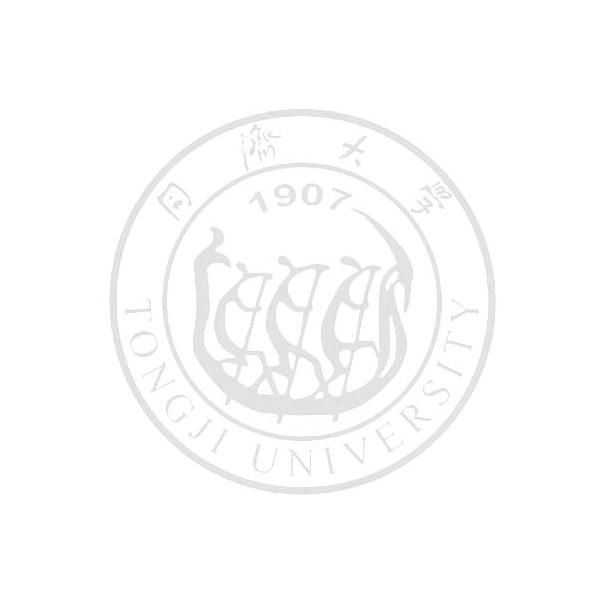 实习期间，我主要从事了以下几个方面的工作(不少于50字): 自我评价以及实习收获(不少于250字):
单位鉴定 本人作为同济大学软件学院16级软件工程专业本科生__________(学号:___________)的实习导师，证明其从______年___月___日到 ______年___月___日在______________________________________部门进行实习。 请单位指导教师就以下几个方面对我院学生进行评分(5，4，3，2，1) 1.实习期间工作态度: ___________
2.专业知识水平: ___________
3.自学与动手能力: ___________ 
4.团队协作能力: ___________ 
5.交流表达能力(包括英语运用能力): ___________ 
6.对公司各项规定的遵守(如保密协议等): ___________ 
7.工作交接情况: ___________若您有其他补充，请写在此处，衷心感谢您对我院学生的指导:请您献上对学院/实习办的宝贵意见: 请在打印后由单位指导教师签名，并加盖公章:公司导师:______________
部门:_______________________
联系电话: ______________________ 
Email:___________________________________ 
日期:__________________ 
手写签名:__________________